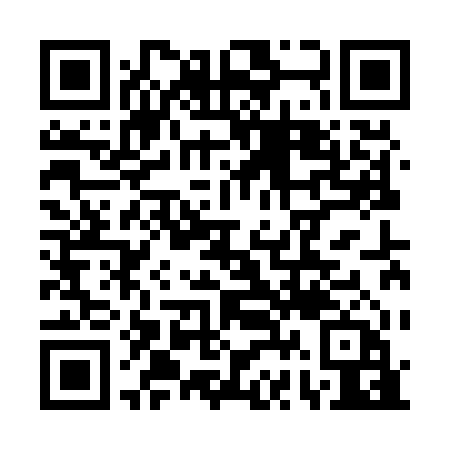 Ramadan times for Cowdens Corner, New York, USAMon 11 Mar 2024 - Wed 10 Apr 2024High Latitude Method: Angle Based RulePrayer Calculation Method: Islamic Society of North AmericaAsar Calculation Method: ShafiPrayer times provided by https://www.salahtimes.comDateDayFajrSuhurSunriseDhuhrAsrIftarMaghribIsha11Mon6:186:187:351:274:447:207:208:3712Tue6:166:167:331:274:447:217:218:3813Wed6:156:157:321:264:457:227:228:3914Thu6:136:137:301:264:467:237:238:4015Fri6:116:117:281:264:467:247:248:4116Sat6:096:097:261:264:477:257:258:4317Sun6:076:077:251:254:487:277:278:4418Mon6:066:067:231:254:487:287:288:4519Tue6:046:047:211:254:497:297:298:4620Wed6:026:027:191:244:507:307:308:4821Thu6:006:007:181:244:507:317:318:4922Fri5:585:587:161:244:517:327:328:5023Sat5:565:567:141:234:517:337:338:5124Sun5:545:547:121:234:527:357:358:5325Mon5:535:537:111:234:527:367:368:5426Tue5:515:517:091:234:537:377:378:5527Wed5:495:497:071:224:537:387:388:5728Thu5:475:477:051:224:547:397:398:5829Fri5:455:457:041:224:547:407:408:5930Sat5:435:437:021:214:557:417:419:0031Sun5:415:417:001:214:557:437:439:021Mon5:395:396:591:214:567:447:449:032Tue5:375:376:571:204:567:457:459:043Wed5:355:356:551:204:577:467:469:064Thu5:345:346:531:204:577:477:479:075Fri5:325:326:521:204:587:487:489:086Sat5:305:306:501:194:587:497:499:107Sun5:285:286:481:194:597:507:509:118Mon5:265:266:471:194:597:527:529:139Tue5:245:246:451:185:007:537:539:1410Wed5:225:226:431:185:007:547:549:15